О введении профилактических мероприятий в администрации муниципального образования «Ленский район»С целью своевременного выявления, профилактики возникновения и недопущения распространения новой короновирусной инфекции среди работников администрации муниципального образования «Ленский район» и во исполнение предписания и.о. начальника ТО Роспотребнадзор по РС(Я) в Ленском районе от 22.07.2021г. № 335 «О проведении дополнительных санитарно-противоэпидемических (профилактических) мероприятий»:Приостановить личный прием граждан в администрации МО «Ленский район», МКУ «Комитет имущественных отношений», МКУ «Комитет по молодежной и семейной политике» до особого распоряжения.Осуществлять прием документов (писем, заявлений, обращений граждан и т.д.) через:- электронную почту admin@lenskrayon.ru;- интернет – приемную на официальном сайте МО «Ленский район»; - почту России.3. Сократить количество совещаний и присутствующих на них человек. В случае необходимости проведения совещания, обеспечить соблюдение профилактических мероприятий (дистанцирование между участниками 1,5м., наличие масок, проветривание помещения до и после совещания и т.д.).4. Ограничить доступ в здание администрации, лицам, не являющимися участниками совещаний, рабочих встреч, проводимых администрацией МО «Ленский район» до особого распоряжения.5. Начальникам отделов и управлений администрации МО «Ленский район»:5.1. обеспечить обязательную вакцинацию работников по эпидемическим показаниям против новой коронавирусной инфекции не имеющих противопоказаний;5.2. составить списки работников, не имеющих двукратной иммунизации против новой коронавирусной инфекции, чьи кабинеты располагаются на втором этаже здания администрации МО «Ленский район» для проведения лабораторного исследования на новую коронавирусную инфекцию методом ПЦР или ИХА;5.3. рассмотреть возможность перевода работников, не имеющих двукратную иммунизацию против новой коронавирусной инфекции, чьи кабинеты располагаются на втором этаже здания администрации МО «Ленский район» на дистанционную форму работы до особого распоряжения;5.4. обязать работников незамедлительно информировать руководство в случае контакта с больными covid-19;5.5. рекомендовать работникам профилактическое противовирусное лечение по рекомендованной схеме;5.6. обеспечить регулярное проветривание всех кабинетов, обработку дезинфицирующим средством поверхностей, контактирующих с руками каждые 2 часа;5.7. соблюдать масочный режим на рабочих местах, регулярную обработку рук антисептиком;6. Главному специалисту управления производственного развития по охране труда (Зарбуевой Н.А.):6.1. обеспечить проведение утренней термометрии всех сотрудников с отметкой результатов термометрии в специальном журнале до особого распоряжения;6.2. при обнаружении признаков ОРВИ незамедлительно сообщать начальникам отделов и управлений для принятия мер.7. И.о. директора МКУ «Управление по эксплуатации и содержанию административных зданий «Гранит» МО «Ленский район» (Семко А.А.) проводить ежедневную дезинфекцию помещений здания администрации МО «Ленский район».8. Главному специалисту управления делами (Иванская Е.С.):8.1. ознакомить работников администрации с настоящим распоряжением под роспись;8.2. разместить настоящее распоряжение на официальном сайте администрации МО «Ленский район».9. Контроль исполнения данного распоряжения оставляю за собой. Муниципальное образование«ЛЕНСКИЙ РАЙОН»Республики Саха (Якутия)Муниципальное образование«ЛЕНСКИЙ РАЙОН»Республики Саха (Якутия)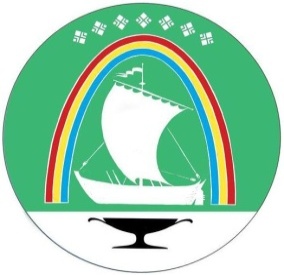 Саха Өрөспүүбүлүкэтин«ЛЕНСКЭЙ ОРОЙУОН» муниципальнайтэриллиитэ     РАСПОРЯЖЕНИЕ     РАСПОРЯЖЕНИЕ                          Дьаhал                          Дьаhал                          Дьаhал                г.Ленск                г.Ленск                             Ленскэй к                             Ленскэй к                             Ленскэй кот «26» __июля__ 2021 года                                     № __01-04-1431/1___                 от «26» __июля__ 2021 года                                     № __01-04-1431/1___                 от «26» __июля__ 2021 года                                     № __01-04-1431/1___                 от «26» __июля__ 2021 года                                     № __01-04-1431/1___                 от «26» __июля__ 2021 года                                     № __01-04-1431/1___                 Глава                                                                                Ж.Ж.Абильманов 